Sukladno članku 12., stavak 1. Zakona o javnoj nabavi (NN 120/16), članku 5. Odluke o postupku jednostavne nabave u upravnim tijelima Grada Poreča – Parenzo („Službeni glasnik Grada Poreča – Parenzo“ broj: 10/2017) i Odluke Gradonačelnika od 08.05.2018. godine, KLASA: 406-09/18-04/82, URBROJ: 2167/01-09/01-18-2 za godišnju procijenjenu vrijednost nabave iz Plana nabave manju od 200.000 kuna bez PDV-a odnosno 500.000 kuna bez PDV-a (tzv. jednostavnu nabavu) utvrđuje se slijedeći: POZIV ZA DOSTAVU PONUDA-ponovljeni poziv-POSTUPAK JEDNOSTAVNE NABAVEradovi na sanaciji boćališta na području grada poreča - parenzo 45236119-7 Radovi na obnavljanju sportskih terenaEv. broj nabave: 95/18NARUČITELJ: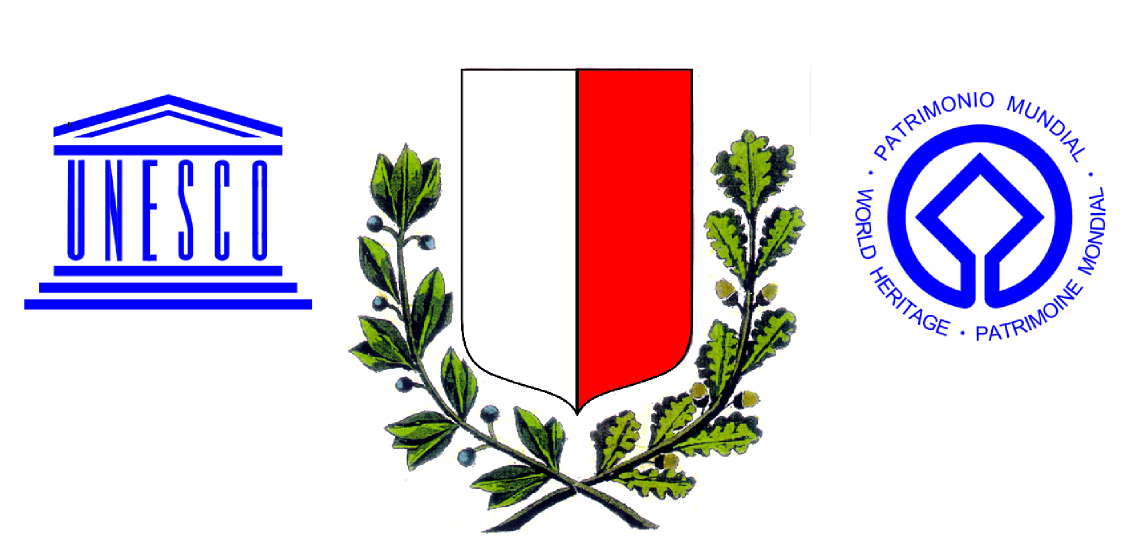 GRAD POREČ - PARENZO52440 Poreč - Parenzo, Obala m. Tita 5PODACI O JAVNOM NARUČITELJUGrad Poreč - ParenzoObala m. Tita 5/1, 52440 Poreč - ParenzoOIB 41303906494Telefon: 052 431 160Telefon-centrala: 052 451 099Odgovorna osoba naručitelja: Gradonačelnik, Loris PeršurićInternetska adresa: www.porec.hrE-mail: javna-nabava@porec.hrOSOBA ILI SLUŽBA ZADUŽENA ZA KONTAKT - KOMUNIKACIJU S PONUDITELJIMA, IZMJENA I/ILI POZIVA ZA NADMETANJE, TRAŽENJE POJAŠNJENJA		Služba zadužena za komunikaciju s ponuditeljima i pojašnjenje dokumentacije:  Dalibor Radešić, 052 431 160, dalibor.radesic@porec.hr, za pitanja vezana uz poziv.Zahtjev sa svim pitanjima koja bi gospodarski subjekt želio postaviti naručitelju u svezi objašnjenja i izmjene vezane za dokumentaciju za nadmetanje, mora biti postavljen pravodobno. Zahtjev je pravodoban ako je dostavljen naručitelju najkasnije tijekom trećeg (3.) dana prije dana u kojem ističe rok za dostavu ponuda i to isključivo u pisanom obliku. Pod uvjetom da je zahtjev dostavljen pravodobno, posljednje dodatne informacije i objašnjenja vezana uz dokumentaciju Naručitelj će staviti na raspolaganje najkasnije tijekom drugog (2.) dana prije dana u kojem ističe rok za dostavu ponuda. Ukoliko će biti potrebno da naručitelj mijenja dokumentaciju i ako su promjene značajne, produžiti će rok za dostavu ponuda na način da svi gospodarski subjekti od izmjene imaju najmanje 5 dana za dostavu ponude. Dodatne informacije i objašnjenja stavljaju se na raspolaganje na isti način i na istim internetskim stranicama kao i osnovna dokumentacija bez navođenja podataka o podnositelju zahtjeva. EVIDENCIJSKI BROJ NABAVE:  95/18 VRSTA POSTUPKA  NABAVE Postupak jednostavne nabave – javno prikupljanje ponuda.Sukladno članku 12., stavak 1. Zakona o javnoj nabavi (NN 120/16)  i članku 5. Odluke o postupku jednostavne nabave u upravnim tijelima Grada Poreča – Parenzo („Službeni glasnik Grada Poreča – Parenzo“ broj: 10/2017) za godišnju procijenjenu vrijednost nabave iz Plana nabave manju od 200.000 kuna bez PDV-a  za robe i usluge odnosno 500.000 kuna bez PDV-a za radove (tzv. jednostavnu nabavu) Naručitelj nije obvezan provoditi postupke javne nabave propisane Zakonom o javnoj nabavi.PROCIJENJENA VRIJEDNOST NABAVEProcijenjena vrijednost predmeta nabave iznosi =225.000,00 kuna bez PDV-a.VRSTA UGOVORA O  NABAVINaručitelj će po okončanju postupka nabave s odabranim ponuditeljem sklopiti ugovor o izvođenju radova. OPIS PREDMETA NABAVE, OZNAKA I NAZIV IZ JEDINSTVENOG RJEČNIKA JAVNE NABAVE Predmet nabave:  Predmet nabave je sanacija boćališta na području Grada Poreča - Parenzo. Detaljan opis predmeta nabave nalazi se u Troškovniku.Oznaka i naziv iz Jedinstvenog rječnika javne nabave: 45236119-7 Radovi na obnavljanju sportskih terenaKOLIČINA I TEHNIČKA SPECIFIKACIJA  PREDMETA NABAVE, JEDNAKOVRIJEDNI PROIZVODI, TROŠKOVNIKU Troškovniku je navedena točna količina predmeta nabave. Obračun konačne vrijednosti radova utvrditi će se na temelju stvarno izvedenih količina i ugovorenih jediničnih cijena koje su fiksne i nepromjenjive. Naručitelj zadržava pravo izvođenja smanjenog obima radova. Tehničke specifikacije dane su u troškovniku koji je prilog ovom pozivu za dostavu ponuda.Ponuditelj mora dostaviti ponudu za sve stavke na način kako je to definirano u Troškovniku. U jediničnu cijenu uključena je:dobava kvalitetnih proizvoda koji u svemu moraju odgovarati važećim propisima i imati ateste od odgovarajućih ustanova da odgovaraju predviđenoj namjeni,dostava i ugradba ili montaža na objektu te puštanje u rad,jamstveni rok.Upute za popunjavanje troškovnika i jednakovrijednost:Podatke treba unijeti u obrazac Troškovnika na sljedeći način:u skladu s obrascem troškovnika ponuditelj treba upisati cijenu za svaku stavku Troškovnika koja u stupcu „Količina“ ima navedenu numeričku vrijednost. Ukoliko stavka ima količinu „komplet“, „paušal“ ili slično jedinična cijena se upisuje samo u polje uz navedenu količinu te se samo za nju izračunava ukupna cijena;ponuditelj mora ispuniti sve tražene stavke iz obrasca Troškovnika navedene u prethodnom  stavku.  Potrebno je upisati jediničnu cijenu stavke, ukupnu cijenu stavke  („Ukupna cijena“ stavke izračunava se kao umnožak  „Količine“ i „Jedinične cijene“ stavke i mora biti zaokružena na dvije decimale), i rekapitulaciju za svaku cjelinu (zbroj svih ukupnih cijena stavki u pojedinoj cjelini, bez poreza na dodanu vrijednost). u onim stavkama /dijelovima troškovnika u kojima je predviđena rubrika „Ponuđeno“ upisuje se proizvođač (/izrađivača) i tip uređaja. Za dokazivanje jednakovrijednosti proizvoda ponuditelj  mora dostaviti tehničku dokumentaciju o proizvodu izrađenu od proizvođača ili ovlaštenih institucija iz koje je moguća i vidljiva usporedba te nedvojbena ocjena jednakovrijednosti kao što su tehničke karakteristike, atesti, norme, certifikati, sukladnosti i ostali dokumenti kojima se može dokazati jednakovrijednost.Ako ponuditelj ne ispuni sve stavke Troškovnika u skladu sa zahtjevima ovog Poziva za nadmetanje ili promijeni tekst ili količine navedene u Troškovniku, smatrat će se da je takav Troškovnik nepotpun i nevažeći te će ponuda biti odbijena. Jamstveni  rokPonuditelj mora nuditi jamstveni rok najmanje u trajanju od 24 mjeseca na sve radove i opremu. Ako ponuditelj ponudi kraći jamstveni rok, njegova će ponuda biti odbijena.MJESTO ISPORUKEMjesto isporuke je područje JLS Poreča – Parenzo, naselja Poreč – Parenzo, Montižana i Buići.ROK  ISPORUKE ROBE/TRAJANJE UGOVORA O  NABAVIS ponuditeljem čija ponuda bude odabrana sklopit će se ugovor izvođenju radova. Krajnji rok završetka kompletnog posla je 35 (tridesetpet) kalendarskih dana od dana sklapanja ugovora i uvođenju odabranog ponuditelja u posao o čemu se sastavlja poseban zapisnik. RAZLOZI ISKLJUČENJASvaki ponuditelj mora dostaviti: odgovarajuću izjavu kojom ovlaštena osoba gospodarskog subjekta izjavljuje da nije pravomoćno osuđena za bilo koji od  kaznenih dijela iz članka 251. stavak 1. točka a) do f) Zakona o javnoj nabavi (NN broj 120/16). Za potrebe utvrđivanja okolnosti iz ove točke gospodarski subjekt u ponudi dostavlja izjavu. Izjavu daje osoba po zakonu ovlaštena za zastupanje gospodarskog subjekta. U tu svrhu potrebno je popuniti obrazac Izjave o nekažnjavanju koja se nalazi u (Obrazac 1) ovog Poziva za nadmetanje. Izjava ne smije biti starija od tri (3) mjeseca računajući od dana početka postupka javne nabave.ako utvrdi da gospodarski subjekt nije ispunio obveze plaćanja dospjelih poreznih obveza i obveza za mirovinsko i zdravstveno osiguranje. U svrhu dokazivanja  navedene obveze iz točke 11.2. Ponuditelj mora dostaviti potvrdu porezne uprave o nepostojanju duga (Privitak 1). Potvrda ne smije biti starija od 30 dana od dana objave poziva za dostavu ponuda.ako nije ispunio obvezu plaćanja dospjele porezne i druge obveze prema Gradu Poreču-Parenzo, osim ako je gospodarskom subjektu sukladno posebnim Odlukama odobrena odgoda plaćanja navedenih obveza. U svrhu dokazivanja navedene obveze iz točke 11.3., Ponuditelj ne dostavlja dokaz jer će Naručitelj izvršiti uvid u vlastitu bazu podataka te isključiti ponuditelja koji na dan otvaranja ponuda ima nepodmirene dospjele obveze. Preporuča se ponuditeljima da provjere kod nadležne službe Grada Poreča, UO za financije, da li su podmirili sve dospjele obveze (tel. tajnice 052 451 198).Ostali razlozi isključenja ponuditelja i dokumenti koje ponuditelji moraju dostaviti i na temelju kojih se utvrđuje postoje li razlozi za isključenje Naručitelj će isključiti ponuditelja iz postupka nabave ukoliko postoje sljedeći razlozi za isključenje: ako je nad njime otvoren stečaj, ako je u postupku likvidacije, ako njime upravlja osoba postavljena od strane nadležnog suda, ako je u nagodbi s vjerovnicima, ako je obustavio poslovne djelatnosti ili se nalazi u sličnom postupku prema propisima države sjedišta gospodarskog subjekta i/ili ako je nad njime pokrenut prethodni postupak radi utvrđivanja uvjeta za otvaranje stečajnog postupka ili postupak likvidacije po službenoj dužnosti, ili postupak nadležnog suda za postavljanje osobe koja će njime upravljati, ili postupak nagodbe s vjerovnicima ili se nalazi u sličnom postupku prema propisima države sjedišta gospodarskog subjekta, ako se radi o slijedećim slučajevima: ponudu ponuditelja koji nije dokazao svoju sposobnost u skladu s pozivom za dostavu ponuda, ponudu koja nije cjelovita, ponudu koja je suprotna odredbama poziva za dostavu ponuda, ponudu u kojoj cijena nije iskazana u apsolutnom iznosu, ponudu za koju ponuditelj nije pisanim putem prihvatio ispravak računske pogreške, ponudu za koju javni naručitelj osnovano smatra da nije rezultat tržišnog natjecanja, ponudu koja sadrži štetne odredbe, drugom slučaju ukoliko se utvrdi da je ponuda suprotna važećoj zakonskoj regulativi. Ponuda pristigla nakon isteka roka za dostavu ponuda, ne otvara se i evidentira se kao zakašnjela ponuda. Zakašnjela ponuda se bez odgode neotvorena vraća pošiljatelju.Za dokazivanje okolnosti iz točke 11.4 nije potrebno dostavljati dokaz već će Naručitelj nakon pregleda i ocjene ponude te rangiranja prije davanja prijedloga o odabiru, po potrebi, od najpovoljnijeg ponuditelja zatražiti dokaz o nepostojanju razloga isključenja.Napomena: u slučaju zajednice ponuditelja i angažiranja podugovaratelja, svi članovi zajednice ponuditelja i podugovaratelji obvezni su  dostaviti  dokaze iz točke 11.UVJETI I DOKAZI SPOSOBNOSTI PONUDITELJAPonuditelj, odnosno zajednica ponuditelja, dužan je u svojoj ponudi priložiti dokumente kojima dokazuje svoju pravnu i poslovnu sposobnost.Dokumenti za dokazivanje sposobnosti moraju biti na hrvatskom jeziku i latiničnom pismu. Ukoliko je ponuditelj registriran izvan Republike Hrvatske ili je dokument za dokazivanje sposobnosti na stranom jeziku, uz prilaganje dokumenata za dokazivanje sposobnosti na stranom jeziku, ponuditelj je dužan uz svaki dokument priložiti i prijevod ovlaštenog prevoditelja na hrvatski jezik.	Uvjeti i dokazi  pravne i poslovne sposobnosti Ponuditelj dokazuje svoju pravnu i poslovnu sposobnost dostavom:Izvoda o upisu u sudski, obrtni, strukovni ili drugi odgovarajući registar države sjedišta gospodarskog subjekta (Privitak 2). Upis u registar dokazuje se odgovarajućim izvodom,  a ako se oni ne izdaju u državi sjedišta gospodarskog subjekta, gospodarski subjekt može dostaviti izjavu s ovjerom potpisa kod nadležnog tijela. Iz Izvoda mora biti vidljivo da je gospodarski subjekt registriran za obavljanje poslova građenja.POTREBNO DOSTAVITI: Izvod kako je zatraženo. Dokaz se može priložiti u neovjerenoj preslici i ne smije biti stariji od 3 (tri) mjeseca računajući od dana početka postupka nabave. Napomena: u slučaju zajednice ponuditelja, svi članovi zajednice ponuditelja obvezni su pojedinačno dokazati svoju pravnu i poslovnu sposobnost.Uvjeti i dokazi tehničke i stručne sposobnostiPopis glavnih radova (Obrazac 2) koje su iste ili slične vrste kao predmet nabave  izvršenih u godini u kojoj je započeo postupak nabave i tijekom 3 godine koje prethodne toj godini. Kako bi dokazao svoju sposobnost, ponuditelj mora dokazati da je u navedenom razdoblju uredno izvršio najmanje jedan ugovor za iste ili slične poslove čija je vrijednost minimalno =150.000,00 kuna.Popis ugovora sadrži iznos, datum, mjesto isporuke radova i naziv druge ugovorne strane. Ako je potrebno, naručitelj može izravno od druge ugovorne strane zatražiti provjeru istinitosti popis/potvrde te isključiti ponuditelje, ukoliko utvrdi da je dostavio lažne podatke odnosno nije izvršio uredno ugovor. Naručitelj, može prema potrebi provjeriti istinitost dostavljenih potvrda.U slučaju da gospodarski subjekt traženu vrijednosti  iskaže u stranoj valuti, obračunavati će se protuvrijednost te valute u kunama prema srednjem tečaju Hrvatske narodne banke na dan početka ovog postupka, odnosno na dan slanja poziva na web stranicu Grada Poreča - Parenzo.POTREBNO DOSTAVITI:  Popis ugovora (predložak u sklopu dokumentacije za nadmetanje, Obrazac 2).UVJETI SPOSOBNOSTI U SLUČAJU ZAJEDNICE PONUDITELJAZajednica ponuditelja je udruženje više gospodarskih subjekata koje je pravodobno dostavilo zajedničku ponudu po ovom nadmetanju.U slučaju zajednice ponuditelja svi članovi zajednice ponuditelja moraju pojedinačno dokazati nepostojanje okolnosti iz točaka, kako je navedeno u 11. i 12.1. ove dokumentacije te kumulativno dokazati pravnu i poslovnu sposobnost sukladno točki 12.2. dokumentacije. Tehničku i stručnu sposobnost mogu dokazivati zajednički.Za potrebe dostavljanja ponude naručitelj ne smije od zajednice ponuditelja zahtijevati određeni pravni oblik njihova zajedničkog ustrojstva, ali može poslije odabira od zajednice ponuditelja zahtijevati određeni pravni oblik u mjeri u kojoj je to potrebno za zadovoljavajuće izvršenje ugovora. U zajedničkoj ponudi mora biti navedeno koji će dio ugovora o javnoj nabavi (predmet, količina, vrijednost i postotni dio) izvršavati pojedini član zajednice ponuditelja. Ponuda zajednice ponuditelja sadrži naziv i sjedište svih gospodarskih subjekata iz zajedničke ponude, OIB, broj računa, adresu za dostavu pošte, adresu e-pošte, kontakt osobu ponuditelja, broj telefona i telefaksa uz naznaku člana zajednice ponuditelja koji je ovlašten za komunikaciju s naručiteljem.  Ponuditelj koji je samostalno podnio ponudu ne smije istodobno sudjelovati u zajedničkoj ponudi. POTREBNO DOSTAVITI:  Izjavu (Dodatak 1 ponudbenom listu) i (Obrazac 3)SUDJELOVANJE PODUGOVARATELJAAko ponuditelj namjerava angažirati podugovaratelje, obvezan je u ponudi navesti podatke o dijelu ugovora o nabavi koji namjerava dati u podugovor (Dodatak 2 ponudbenom listu) te podatke:podatke o podugovarateljima (naziv ili tvrtka, sjedište, OIB (ili nacionalni identifikacijski broj prema zemlji sjedišta gospodarskog subjekta, ako je primjenjivo)  i broj računa podugovaratelja) ipredmet, količinu, vrijednost podugovora i postotni dio ugovora  o javnoj nabavi koji se daje u podugovor.Traženi podaci čine obvezni dio ugovora o nabavi.  Sudjelovanje podugovaratetelja ne utječe na odgovornost ponuditelja za izvršenje ugovora. Odabrani ponuditelj može tijekom izvršenja ugovora od javnog naručitelja zahtijevati:promjenu podugovaratelja za onaj dio ugovora koji je prethodno dao u podugovorpreuzimanje izvršenja dijela ugovora o javnoj nabavi koji je prethodno dao u podugovor,uvođenje jednog ili više novih podugovaratelja čiji ukupni dio ne smije prijeći 30% vrijednosti ugovora neovisno o tome je li prethodno dao dio ugovora o javnoj nabavi u podugovor ili ne.Odabrani ponuditelj  je dužan javnom naručitelju dostaviti sve podatke u skladu sa zahtjevima iz ovog poziva. Ukoliko ponuditelj ne dostavi podatke o podugovaratelju, smatra se da će cjelokupni predmet nabave obaviti samostalno. OBLIK, NAČIN IZRADE, SADRŽAJ I NAČIN DOSTAVE PONUDAPonuda se dostavlja na Ponudbenom listu (Obrazac 4) i Troškovniku iz ovog Poziva za dostavu ponuda, a koje je potrebno ispuniti i potpisati od strane ovlaštene osobe ponuditelja. Nije dozvoljeno nuditi alternative ponude.Ponuda se izrađuje u jednom izvornom primjerku, u papirnatom obliku na način da čini cjelinu. Ako zbog opsega ili drugih objektivnih okolnosti ponuda ne može biti izrađena na način da čini cjelinu, onda se izrađuje u dva ili više dijelova.Ponuda se uvezuje na način da se onemogući naknadno vađenje ili umetanje listova, i to jamstvenikom čija su oba kraja na posljednjoj strani pričvršćena naljepnicom sa utisnutim žigom ponuditelja. Ako je ponuda izrađena u dva ili više dijelova, svaki dio se uvezuje na način da se onemogući naknadno vađenje ili umetanje listova. Ako je ponuda izrađena od više dijelova ponuditelj mora u Ponudbenom listu navesti od koliko se dijelova ponuda sastoji.Stranice ponude se označavaju brojem stranice kroz ukupan broj stranica ponude ili ukupan broj stranica ponude kroz redni broj stranice. Kada je ponuda izrađena od više dijelova, stranice se označavaju na način da svaki slijedeći dio započinje rednim brojem koji se nastavlja na redni broj stranice kojim završava prethodni dio. Ako je dio ponude izvorno numeriran ponuditelj ne mora taj dio ponude ponovno numerirati.Ponuda se piše neizbrisivom tintom. Ispravci u ponudi moraju biti izrađeni na način da su vidljivi.Ispravci moraju uz navod datuma ispravka biti potvrđeni potpisom ponuditelja.Ponuditelj može do isteka roka za dostavu ponuda ponudu izmijeniti i/ili dopuniti, odnosno od ponude odustati.Izmjena i/ili dopuna ponude dostavlja se na isti način kao i osnovna ponuda s obveznom naznakom da se radi o izmjeni i/ili dopuni ponude. Odustanak od ponude (povlačenje ponude) vrši se temeljem pisane izjave ponuditelja.Svi traženi dokumenti i dokazi sposobnosti mogu se dostaviti u neovjerenoj preslici. Ponuditelj je dužan u roku od 5 dana dostaviti izvornike ili ovjerene preslike dokumenta na pisani zahtjev naručitelja. Naručitelj može obratiti izdavatelju/ ili nadležnim tijelima radi provjere istinitosti podataka.NAČIN ODREĐIVANJA CIJENE PONUDECijena ponude piše se brojkama u apsolutnom iznosu i izražava se za cjelokupni predmet nabave u Ponudbenom listu. Cijena ponude mora biti izražena u hrvatskim kunama, zaokruženo na dvije decimale. Cijena ponude je nepromjenjiva za cijelo vrijeme trajanja sklopljenog ugovora o nabavi. ROK VALJANOSTI PONUDERok valjanosti ponude je minimalno  90 (devedeset) dana od isteka roka za dostavu ponuda i mora biti naveden u obrascu ponude – Ponudbeni  list. Ponude s kraćim rokom valjanosti bit će odbijene.Naručitelj zadržava pravo pisanim putem zatražiti izjavu o produljenju roka valjanosti ponude.KRITERIJ ZA ODABIR PONUDEKriterij odabira ponude je najniža cijena valjane ponude.ROK, NAČIN I UVJETI PLAĆANJA100% vrijednosti na temelju okončane situacije u zakonskom roku od dana ovjere iste od strane investitora i po obavljenom tehničkom pregledu te otklanjanju eventualnih nedostataka. Predujam je isključen kao i traženje sredstava osiguranja plaćanja.JAMSTVA Jamstvo za uredno ispunjenje ugovora Odabrani ponuditelj je obvezan odmah, pri potpisu Ugovora o nabavi dostaviti Naručitelju jamstvo za uredno ispunjenje ugovora u obliku neopozive i bezuvjetne, bankarske garancije na „prvi poziv“ i „bez prigovora“ u visini od 10% (deset posto) od ugovorene vrijednosti bez PDV-a. Bankarska garancija bit će naplaćena u slučaju povrede ugovornih obveza od strane odabranog ponuditelja. Jamstvo mora biti valjano 60 dana od isteka ugovorenog roka za pružanje usluga. Jamstvo za uredno ispunjenje Ugovora bit će vraćeno u roku od 60 dana od dana izdavanja potvrde o preuzimanju uz uvjet da je odabrani ponuditelj dostavio jamstvo za otklanjanje nedostataka u jamstvenom roku sukladno odredbama ugovora.Ponuditelj može umjesto bankarske garancije dati novčani polog u traženom iznosu. Novčani polog uplaćuje se na IBAN Naručitelja: PBZ d.d. HR 13 23400091834800003, poziv na broj:  HR 68 7706-OIB ponuditelja. Svrha plaćanja: novčani polog za uredno ispunjenje ugovora – „Sanacija boćališta na području Grada poreča - Parenzo“POTREBNO DOSTAVITI:  Izjavu (predložak u sklopu dokumentacije za nadmetanje, Obrazac 5 ) Jamstvo za ozbiljnost ponudePonuditelj je obvezan uz ponudu dostaviti jamstvo za ozbiljnost ponude u obliku bezuvjetne i neopozive bankarske garancije, naplative od banke na prvi poziv, bez prava protesta i imati rok valjanosti najmanje jednak roku valjanosti ponude, u iznosu, bez uvećanja, sa zakonskim zateznim kamatama po stopi određenoj sukladno odredbi članka 29. stavka 2. Zakona o obveznim odnosima (NN 35/05, 41/08, 125/11 i 78/15) sa važenjem najmanje do isteka roka valjanosti ponude: =6.660,00 kn.Naručitelj će jamstvo za ozbiljnost ponude naplatiti: za slučaj odustajanja ponuditelja od svoje ponude u roku njezine valjanosti, nedostavljanja ažuriranih popratnih dokumenata sukladno članku 263. ZJN 2016, neprihvaćanja ispravka računske greške, odbijanja potpisivanja ugovora, kao odabrani ponuditelj ne dostavi jamstvo za uredno ispunjenje ugovora.Jamstvo za ozbiljnost ponude dostavlja se u izvorniku, u papirnatom obliku. Izvornik se dostavlja u zatvorenoj plastičnoj foliji i čini sastavni dio dijela ponude dostavljene u papirnatom obliku. Jamstvo ne smije biti ni na koji način oštećeno (bušenjem, klamanjem i sl.). Gospodarski subjekt može dostaviti jamstvo koje je duže od roka valjanosti ponude.Ako tijekom postupka nabave istekne rok valjanosti ponude i jamstva za ozbiljnost ponude, Naručitelj je obvezan prije odabira zatražiti produženje roka valjanosti ponude i jamstva od Ponuditelja koji je podnio najpovoljniju ponudu u primjernom roku ne kraćem od 5 dana. Naručitelj je obvezan vratiti ponuditeljima jamstvo za ozbiljnost ponude u roku od deset dana od dana potpisivanja ugovora, a presliku jamstva obvezan je pohraniti. Umjesto dostavljanja jamstva za ozbiljnost ponude (bankovne garancije) ponuditelj ima mogućnost dati novčani polog u traženom iznosu visine jamstva i to na IBAN Naručitelja broj: HR 13 23400091834800003, poziv na broj: HR 68 7706 - OIB ponuditelja, s naznakom  „Jamstvo za ozbiljnost ponude, „Sanacija boćališta na području Grada Poreča - Parenzo““. Polog mora biti evidentiran na računu Naručitelja u trenutku isteka roka za dostavu ponuda.	U tom slučaju ponuditelj dokaz o uplati prilaže u svojoj ponudi.Jamstvo za otklanjanje nedostataka u jamstvenom rokuJamstvo za otklanjanje nedostataka u jamstvenom roku treba biti u iznosu 10% (deset posto) od cijene izvedenih radova (bez PDV-a), a u obliku bezuvjetne i neopozive bankarske garancije, naplative od banke na prvi poziv, bez prava protesta, s rokom važenja najmanje 2 (dvije) godine ili bjanko zadužnicu ili položiti sredstava na žiro-račun naručitelja za razdoblje do isteka jamstva u iznosu od 10% od cijene izvedenih radova i ugrađene opreme (bez PDV-a). U slučaju sklapanja ugovora sa zajednicom gospodarskih subjekata jamstvo za otklanjanje nedostataka u jamstvenom roku može dostaviti bilo koji član zajednice gospodarskih subjekata, u cijelosti ili parcijalno s članom/vima, pod uvjetom da jamstvo za otklanjanje nedostataka u jamstvenom roku, u bilo kojem slučaju, treba biti u navedenom obliku i iznosu.POTREBNO DOSTAVITI:  Izjavu (predložak u sklopu dokumentacije za nadmetanje, Obrazac 5 ).DATUM, VRIJEME I MJESTO DOSTAVE I OTVARANJA PONUDAMolimo da Vašu ponudu dostavite:rok za dostavu ponude: ponuda bez obzira na način dostave mora biti dostavljena i zaprimljena najkasnije do  26.10.2018. godine do 10:00 sati.način i mjesto dostave ponude: Ponuda se dostavlja u zatvorenoj koverti sa nazivom dokumenta  na adresu Grada Poreča - Parenzo, Obala maršala Tita 5, 52440 Poreč - Parenzo, sa naznakom: “NE OTVARAJ – Sanacija boćališta na području Grada Poreča - Parenzo“.Ponuditelj samostalno određuje način dostave ponude i sam snosi rizik eventualnog gubitka odnosno nepravovremene dostave ponude.PREGLED I OCJENA PONUDA Postupak pregleda i ocjene ponuda obavit će stručne osobe i/ili stručne službe Naručitelja te, ako je potrebno, neovisne stručne osobe na temelju uvjeta i zahtjeva iz dokumentacije za nadmetanje.U postupku pregleda i ocjene ponuda, Naručitelj može pozvati ponuditelja da pojašnjenjem ili upotpunjavanjem u vezi dokumenta traženih u pozivu za dostavu ponuda uklone pogreške, nedostatke ili nejasnoće koje se mogu ukloniti. DONOŠENJE ODLUKE O ODABIRU Rok za donošenje odluke o odabiru iznosi 60 (šezdeset) dana, a započinje teći danom isteka roka za dostavu ponude.  Odluku o odabiru  Naručitelj će bez odgode dostaviti svakom ponuditelju na dokaziv način. Na odluku o odabiru ponuditelji nemaju pravo žalbe. ODLUKA O PONIŠTENJU Odluku o poništenju Naručitelj će bez odgode dostaviti svim ponuditeljima, na dokaziv način (dostavnica, povratnica, izvješće o uspješnom slanju telefaksom i slično). TAJNOST DOKUMENTACIJE GOSPODARSKIH SUBJEKATAAko gospodarski subjekt označava određene podatke iz ponude poslovnom tajnom, obvezan je u ponudi navesti pravnu osnovu na temelju kojih su ti podaci tajni. Gospodarski subjekt ne smije označiti tajnim podatke o cijenama stavaka (jediničnim cijenama), iznosima pojedine stavke, cijeni ponude te podatke u vezi s kriterijima za odabir ekonomski najpovoljnije ponude.TROŠAK PONUDE I PREUZIMANJE DOKUMENTACIJE ZA NADMETANJETrošak pripreme i podnošenja ponude u cijelosti snosi ponuditelj.  OPĆI UVJETI UGOVORAUgovor će se sklopiti neposredno na temelju izvornih uvjeta iz dokumentacije za nadmetanje i odabrane ponude u pisanom obliku. Opći uvjeti Ugovora će se temeljiti na Zakonu o obveznim odnosima i ostalim pozitivnim zakonskim propisima Republike Hrvatske. UGOVORNA KAZNARok je veoma bitan element ugovora. Slijedom navedenoga u slučaju prekoračenja ugovorenog roka za okončanje posla Naručitelj će od izvoditelja naplatiti ugovornu kaznu u visini od =1.000,00 kn za svaki kalendarski dan prekoračenja roka, sve do zapisnika o primopredaji radova, s time da broj dana prekoračenja ne može biti više od deset dana, u tom slučaju će se raskinuti ugovor naplatiti ugovorna kazna i jamstvo za uredno ispunjenje ugovoraNaručitelj će eventualni iznos ugovorne kazne zadržati, odnosno odbiti od iznosa za plaćanje prilikom izrade okončanog obračuna.Ukoliko je do prekoračenja roka došlo krivnjom Naručitelja, ili više sile pri čemu se višom silom smatra događaj koji se nije mogao predvidjeti u trenutku sklapanja ugovora i na koji ugovorne strane objektivno ne mogu i nisu mogle utjecati (događaj mora biti za subjekt neočekivan, izvanredan, nepredvidiv), npr. ratno stanje, štrajk, elementarne nepogode i sl. Na izvoditelju je teret dokazivanja nepostojanja njegove krivnje za prekoračenje roka.  DRUGI PODACI I ZAHTJEVI NARUČITELJAPregled lokacije izvođenja radovaUkoliko su gospodarski subjekti zainteresirani za obilazak lokacije gdje će se vršiti radovi potrebno je izvršiti najavu i dolazak dogovoriti s osobom zaduženom za komunikaciju s ponuditeljima, koja je označena u ovoj dokumentaciji (preporuča se uputiti e-mail). Gospodarski subjekti na svoj trošak vrše pregled i upoznaju se s lokacijom na kojoj se vrše radovi. Predajom ponude smatra se da je ponuditelj upoznat sa stanjem lokacije,  zadatkom te zahtjevima troškovnika. Na zahtjev ponuditelja, naručitelj će izdati potvrdu o pregledu lokacije koja se može priložiti u sklopu ponude (nije obavezno).Izvršenje ugovora o nabavi, nebitne izmjene ugovoraUgovorne strane obvezuju se ugovor o  nabavi izvršavati sukladno uvjetima određenima u pozivu za dostavu ponuda i odabranom ponudom, što će javni naručitelj kontrolirati. Na odgovornost ugovornih strana za ispunjenje obveza iz ugovora o nabavi primjenjuju se odgovarajuće odredbe Zakona o obveznim odnosima. SASTAVNI DIJELOVI PONUDEPonuda treba sadržavati:Ponudbeni list (Obrazac 4), ispunjen i potpisan od strane ponuditelja u slučaju zajednice ponuditelja (Dodatak 1), podugovaratelja (Dodatak 2)Troškovnik, ispunjen i potpisan od strane ponuditelja. Ponuditelji su dužni ispuniti sve stavke TroškovnikaIzjava o nekažnjavanju - Obrazac 1Potvrdu o poreznom dugu - Privitak 1Dokaz upisa u sudski, obrtni ili drugi odgovarajući registar države sjedišta gospodarskog subjekta, - Privitak 2Popis ugovora - Obrazac 2 Izjava o solidarnoj odgovornosti zajednice ponuditelja - Obrazac 3Izjava o dostavi jamstva za uredno ispunjenje ugovora i otklanjanu nedostataka u jamstvenom roku - Obrazac 5PRIVICI UZ PONUDUObrazac 1 - Izjava o nekažnjavanju Obrazac 2 - Popis ugovora Obrazac 3 - Izjava o solidarnoj odgovornosti zajednice ponuditeljaObrazac 4 - Ponudbeni listDodatak 1- zajednice ponuditelja Dodatak 2 - podugovarateljiObrazac 5 - Izjava o dostavi jamstva za uredno ispunjenje ugovora i otklanjanu nedostataka u jamstvenom rokuTroškovnikDostaviti:Web stranica Grada Poreča – Parenzo, ovdje,Putem sustava EOJN.Pismohrana, ovdje.Obrazac 4 - Ponudbeni listDodatak 1 ponudbenom listuPODACI O ČLANOVIMA ZAJEDNICE PONUDITELJA(priložiti samo u slučaju zajedničke ponude)ZA ČLANA ZAJEDNICE PONUDITELJA:M.P.	_____________________________________(ime, prezime, funkcija i potpis ovlaštene osobe)Dodatak 2 ponudbenom listuPODACI O PODUGOVARATELJIMA(priložiti samo u slučaju ako se dio ugovora o javnoj nabavi ustupa podugovarateljima)1)2)Obrazac 1  –  Ogledni predložak sadržaja Izjave o nekažnjavanju (ispuniti obrazac, potpisati i ovjeriti pečatom)Temeljem članka 251. stavak 1. točka 1. podtočka a) do f) i članka 265. stavak 2.  Zakona o javnoj nabavi („Narodne novine“ broj: 120/2016), kao ovlaštena osoba za zastupanje gospodarskog subjekta dajem  sljedeću:I Z J A V Ukojom ja____________________________________ iz ____________________________________ (ime i prezime)				                (adresa stanovanja)broj osobne iskaznice_______________________ izdane od  ________________________kao osoba iz članka 251., stavka 1., točka 1. Zakona o javnoj nabavu za sebe i za gospodarski subjekt:___________________________________________________________________________(naziv i adresa gospodarskog subjekta, OIB)___________________________________________________________________________Izjavljujem da nisam pravomoćnom presudom osuđen za Kaznena djela iz članka 251. stavak 1. točka a) do f).U _________________, dana ____________2018. godine.                                 ______________________________________________________________		         (ime i prezime osobe ovlaštene po zakonu za  zastupanje gospodarskog subjekta)												            												_______________________________					        (vlastoručni potpis, pečat)Obrazac 2 –  Ogledni predložak sadržaja Popisa ugovora o uredno izvršenim ugovorima(ispuniti obrazac, potpisati i ovjeriti pečatom)POPIS UGOVORA Potvrđujem da smo u gore navedenim ugovorima nastupali kao druga ugovorna strana te da smo navedene ugovore izvršili uredno i u svemu prema pravilima struke i ugovornim obvezama.U _________________, ___________ 2018. godine.                                 ______________________________________________________________		         (ime i prezime osobe ovlaštene po zakonu za  zastupanje gospodarskog subjekta)												            												_______________________________					        (vlastoručni potpis, pečat)Obrazac 3Sukladno članku 50.  Zakona o javnoj nabavi („Narodne novine“ broj 120/16) ponuditelji u zajednici ponuditelja daju slijedećuIZJAVU O SOLIDARNOJ ODGOVONOSTI ZAJEDNIČKIH PONUDITELJAIzjavljujemo da kao članovi zajednice ponuditelja, u slučaju ugovornog odnosa između nas i naručitelja, solidarno odgovaramo naručitelju za uredno izvršenje ugovora ________________________________________________________________________bez obzira na udio svakog gospodarskog subjektu u izvršenju ugovora te da ćemo poslije odabira dostaviti naručitelju dokaz o pravnom obliku našeg zajedničkog ustrojstva u mjeri u kojoj je to potrebno za zadovoljavajuće izvršenje ugovora.							   Potpisnici izjave:			MP		 	    _____________________________				  	(ime i prezime odgovorne osobe člana zajednice ponuditelja)											       ______________________						   	        (potpis)			MP		 	      _____________________________				  	(ime i prezime odgovorne osobe člana zajednice ponuditelja)											        ______________________						   	         (potpis)MP		 	      _____________________________				  	(ime i prezime odgovorne osobe člana zajednice ponuditelja)											        ______________________						   	        (potpis)U_______________dana,_________2018. godine.Obrazac 5IZJAVA O DOSTAVI JAMSTVAZa potrebe postupka jednostavne  nabave „Sanacija boćališta na području Grada Poreča - Parenzo“Kao ponuditelj (upisati naziv)  _______________________________________________________izjavljujemo da ćemo: prilikom obostranog potpisa ugovora za predmet nabave dostaviti Naručitelju jamstvo za uredno ispunjenje ugovora u obliku bezuvjetne i neopozive bankarske garancije, naplative od banke na prvi poziv, bez prava protesta, u iznosu od 10% od ugovorene vrijednosti, bez uvećanja, sa zakonskim zateznim kamatama po stopi određenoj sukladno odredbi članka 29. stavka 2. Zakona o obveznim odnosima (NN 35/05, 41/08, 125/11 i 78/15) sa trajanjem 30 dana dužim od dana isteka ugovora, s ovlaštenjem naručitelja na naplatu te s pokrićem svih aktivnosti, zakašnjenja, promjene cijena suprotno odredbama ugovora, jednostranog raskida ugovora i nepoštivanja deklarirane kvalitete u ponudi (u slučaju povrede ugovornih obveza od strane odabranog ponuditelja).ilipoložiti novčani polog u traženom iznosu visine jamstva na poslovni račun Naručitelja-ugovaratelja broj HR 87 23400091110306835, poziv na broj: HR 00 7706 - OIB ponuditelja; Svrha plaćanja: novčani polog za uredno ispunjenje ugovora – „Sanacija boćališta na području Grada Poreča - Parenzo“.prilikom primopredaje izvedenih radova za predmet nabave dostaviti Naručitelju Jamstvo za otklanjanje nedostataka u jamstvenom roku treba biti u iznosu 10% (deset posto) od cijene izvedenih radova (bez PDV-a), a u obliku bezuvjetne i neopozive bankarske garancije, naplative od banke na prvi poziv, bez prava protesta, s rokom važenja najmanje 2 (dvije) godine ili bjanko zadužnicu ili položiti sredstava na žiro-račun naručitelja za razdoblje do isteka jamstva u iznosu od 10% od cijene izvedenih radova i ugrađene opreme (bez PDV-a).U ____________________, __________2018. godine.						                   Ponuditelj:	                                (tiskano upisati ime i prezime ovlaštene osobe ponuditelja) (M.P)                               (potpis ovlaštene osobe)Ponuditelj nudi cijene Predmeta nabave putem ovog Troškovnika te je obvezan nuditi, odnosno ispuniti sve stavke Troškovnika. Nije prihvatljivo precrtavanje ili korigiranje zadanih stavki Troškovnika.U ____________________, __________2018. godine.Ponuditelj:(tiskano upisati ime i prezime ovlaštene osobe ponuditelja)(M.P)(potpis ovlaštene osobe)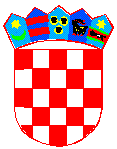 REPUBLIKA HRVATSKAISTARSKA ŽUPANIJAGRAD POREČ - PARENZO -CITTÀ DI POREČ - PARENZOUpravni odjel za komunalni sustavKLASA:     406-09/18-04/155URBROJ:   2167/01-05/07-18-5Poreč - Parenzo,   19.10.2018. godineKLASA:     406-09/18-04/155URBROJ:   2167/01-05/07-18-5Poreč - Parenzo,   19.10.2018. godineČlan stručnog povjerenstva NaručiteljaPredsjednikELIO ŠTIFANIĆ____________________________Naziv naručiteljaNaziv naručiteljaGrad Poreč-ParenzoGrad Poreč-ParenzoAdresa sjedištaAdresa sjedištaObala maršala Tita 5/1, 52440, PorečObala maršala Tita 5/1, 52440, PorečPoštanski broj i mjestoPoštanski broj i mjesto52440, Poreč52440, PorečMatični broj / OIBMatični broj / OIBMB: 2552329OIB: 41303906494MB: 2552329OIB: 41303906494Predmet nabavePredmet nabave„Sanacija boćališta na području Grada Poreča - Parenzo“„Sanacija boćališta na području Grada Poreča - Parenzo“1.Naziv ponuditelja2.Sjedište ponuditelja3.Adresa ponuditelja4.OIB5.Žiro račun6.Ponuditelj je u sustavuPDV-a (zaokružiti)dane7.Adresa za dostavu pošte8.Adresa e-pošte9.Ovlaštena osoba ponuditelja10.Kontakt osoba ponuditelja11.Broj tel. / Broj faksa12.Cijena ponude bez PDV-a13.Iznos PDV-a14Cijena ponude s PDV-om15.Rok valjanosti ponudeRok valjanosti ponude je najmanje 90 (devedeset) dana od isteka roka za dostavu ponudaRok valjanosti ponude je najmanje 90 (devedeset) dana od isteka roka za dostavu ponudaBroj i datum ponudeBroj i datum ponudeOvjera ponuditeljaOvjera ponuditeljaNaziv i sjedište člana zajednice PonuditeljaNaziv i sjedište člana zajednice PonuditeljaOIB broj računaGospodarski subjekt u sustavu PDV-a (zaokružiti)Gospodarski subjekt u sustavu PDV-a (zaokružiti)DA                 NEDA                 NEAdresaTelefonTelefaksE-mailIme, prezime i funkcija ovlaštene osobe/a za potpisivanje ugovora o javnoj nabaviIme, prezime i funkcija ovlaštene osobe/a za potpisivanje ugovora o javnoj nabaviIme, prezime i funkcija osobe za kontaktIme, prezime i funkcija osobe za kontaktPredmet ugovora o javnoj nabavi koji će izvršavati član zajednice PonuditeljaPredmet ugovora o javnoj nabavi koji će izvršavati član zajednice PonuditeljaVrijednost ugovora o javnoj nabavi koji će izvršavati član zajednice PonuditeljaVrijednost ugovora o javnoj nabavi koji će izvršavati član zajednice PonuditeljaKoličina radova ugovora o javnoj nabavi koji će izvršavati član zajednice PonuditeljaKoličina radova ugovora o javnoj nabavi koji će izvršavati član zajednice PonuditeljaPostotni dio ugovora o javnoj nabavi koji će izvršavati član zajednice PonuditeljaPostotni dio ugovora o javnoj nabavi koji će izvršavati član zajednice PonuditeljaNaziv/tvrtka i sjedište podugovarateljaNaziv/tvrtka i sjedište podugovarateljaSkraćena tvrtkaSkraćena tvrtkaOIB broj računaGospodarski subjekt u sustavu PDV-a (zaokružiti)Gospodarski subjekt u sustavu PDV-a (zaokružiti)DA                 NEDA                 NEAdresaTelefonTelefaksE-mailIme, prezime i funkcija osobe za kontaktIme, prezime i funkcija osobe za kontaktPredmet ugovora o javnoj nabavi koji će izvršavati podugovaratelj Predmet ugovora o javnoj nabavi koji će izvršavati podugovaratelj Vrijednost podugovoraVrijednost podugovoraKoličina radova podugovoraKoličina radova podugovoraPostotni dio ugovora o javnoj nabaviPostotni dio ugovora o javnoj nabaviNaziv/tvrtka i sjedište podugovarateljaNaziv/tvrtka i sjedište podugovarateljaSkraćena tvrtkaSkraćena tvrtkaOIBbroj računaGospodarski subjekt u sustavu PDV-a (zaokružiti)Gospodarski subjekt u sustavu PDV-a (zaokružiti)DA                 NEDA                 NEAdresaTelefonTelefaksE-mailIme, prezime i funkcija osobe za kontaktIme, prezime i funkcija osobe za kontaktPredmet ugovora o javnoj nabavi koji će izvršavati podugovaratelj Predmet ugovora o javnoj nabavi koji će izvršavati podugovaratelj Vrijednost podugovoraVrijednost podugovoraKoličina radova podugovoraKoličina radova podugovoraPostotni dio ugovora o javnoj nabaviPostotni dio ugovora o javnoj nabaviR.br.NARUČITELJ(naziv i sjedište)PREDMET UGOVORAVRIJEDNOST UGOVORA(u kunama bez PDV-a)MJESTO I DATUMZAVRŠETKA UGOVORAPonudbeni troškovnik radovaNaziv ponuditeljaSjedište ponuditeljaAdresa ponuditeljaOIBPONUDBENI TROŠKOVNIK za predmet nabave: Sanacija boćališta na području Grada Poreča - ParenzoA)TROŠKOVNIK boćalište Buići/PRIPREMNI RADOVI/Pažljivo skidanje postojećeg univerzal pletiva, žice i stupića ograde na susjednoj površini te ponovno vraćanje istih nakon završetka radova. Obračun po m skinute i vraćene ograde.m30,00a'Strojno-ručno uklanjanje postojećeg sloja pijeska sa utovarom i odvozom radi označavanja visina novog sloja asfalta. Obračun po m2 očišćene površine.m2370,00a'Pažljivo ručno odštemavanje postojeće metalne ograde radi kasnije ugradnje. U obračun je uključeno piljenje ograde na spojevima s čeonom ogradom igrališta te njezino deponiranje do ponovne ugradnje. Obračun po m skinute ograde.m26,00a'Uklanjanje postojeće žičane ograde, platna i stupova nosača te odvoz iste na odlagalište. Obračun po m ograde.m12,00a'Sječenje šiblja i stabla svih dimenzija, odsijecanje grana, rezanje stabla i debelih grana na dužine pogodne za prijevoz, vađenje korijena, šiblja te starih panjeva i panjeva novo posiječenih stabla, zatim odnošenje šiblja, granja, trupaca i panjeva na odlagalište koje odredi nadzorni inženjer. St. 1-03.1 OTU. Obračun po komadu uklonjenog stabla.kom6,00a'Pažljivo ručno odštemavanje postojeće vanjske slavine, iskop te vodoinstalaterski radovi na preseljenju iste za do 1 m udaljenosti. Rad uključuje sav spojni i cijevni materijal te sve potrebno za završetak stavke. Obračun po kompletu.kompl1,00a'/PRIPREMNI RADOVI/ ukupno:/ZEMLJANI RADOVI/Rušenje postojećih zidova i temelja zidova, te utovar i odvoz na gradsku deponiju. Postojeći zidovi su od betona ili bloketa  bez obzira na debljinu. Obračun po m3 srušenog zida u zbijenom stanju.m313,00a'Iskop temelja potpornog zida. Rad obuhvaća kombinirano strojno - ručni iskop rova prema projektu odnosno zahtjevima nadzornog inženjera sa svim potrebnim radovima na razupiranju, odvodnji i privremenom deponiranju materijala na minimalnoj udaljenosti od 1,00 m od ruba rova, razastiranjem u stalnoj ili privremenoj deponiji, ili utovarom u prijev. sredstvo. Svjetla širina rova (razmak u dnu) i nagib pokosa definirani su projektom ili zahtjevom nad. inženjera. U cijenu je uključen iskop u tlu bez obzira na kategoriju, planiranje dna rova, sva potrebna razupiranja, crpljenje vode, privremeno deponiranje uzduž rova, utovar u prijev. sredstvo,  te čišćenje i uređenje terena u zoni rova. St. 3-04.1, 2-14 OTU.m315,00a'Iskop proširenja za zamjenski materijal i izradu potpornog zida. Rad obuhvaća kombinirano strojno - ručni iskop rova prema projektu odnosno zahtjevima nadzornog inženjera sa svim potrebnim radovima na razupiranju, odvodnji i privremenom deponiranju materijala na minimalnoj udaljenosti od 1,00 m od ruba rova, razastiranjem u stalnoj ili privremenoj deponiji, ili utovarom u prijev. sredstvo. Svjetla širina rova (razmak u dnu) i nagib pokosa definirani su projektom ili zahtjevom nad. inženjera. U cijenu je uključen iskop u tlu bez obzira na kategoriju, planiranje dna rova, sva potrebna razupiranja, crpljenje vode, privremeno deponiranje uzduž rova, utovar u prijev. sredstvo,  te čišćenje i uređenje terena u zoni rova. St. 3-04.1, 2-14 OTU.m320,00a'Dobava, doprema i ugradnja donjeg nosivog sloja boćališta od mehanički zbijenog zrnatog kamenog materijala veličine zrna 0-64 mm debljine sloja 30 cm. St. 5-01 OTU. Obračun po m3 stvarno ugrađenog zrnatog kamenog materijala.m325,00a'Odvoz viška materijala na deponiju. Obračun po m3 odveženog materijala u zbijenom stanju..m335,00a'/ZEMLJANI RADOVI/ ukupno:/ARMIRANO BETONSKI RADOVI/Dobava, doprema i betoniranje temelja, zidova, ploča i sl. sa betonom prema uputi nad. inž., izrada potrebne glatke oplate sa podupiranjem, te dobava i montaža armature. Obračun za beton po m3, za oplatu po m2 i za armaturu po kg.b) beton C 25/30m320,00a'c) oplatam240,00a'd) armaturakg810,00a'/ARMIRANO BETONSKI RADOVI/ ukupno:/ASFALTERSKI RADOVI/Strojno frezanje postojećeg asfalta u debljini prema nalogu nad. inženjera (od 2 - 4 cm) sa čišćenjem isfrezane površine prije ugradnje završnog sloja asfalta. Utovar i odvoz asfalta uključen u stavku Obračun po m2 isfrezane površine.m2470,00a'Mjestimična izrada izravnavajućeg sloja asfalta (AC8 surf 50/70).t10,00a'Dobava, doprema i ugradnja bitumenskog međusloja za sljepljivanje asfaltnih slojeva. Prije nanošenja završnog sloja asfalta, na površinama spajanja prethodno položenog s novim asfaltom potrebno je podlogu špricati asfaltnom emulzijom ili bitumenom u odgovarajućoj količini sukladno St. 6-01 OTU. Obračun se vrši po m2 špricane površine.m2370,00a'Dobava, doprema i ugradnja asf.mješavine na principu asfaltbetona po vrućem postupku od drobljenog kamenog materijala, kamene sitneži i drobljenog pijeska. Na površine boćališta ugrađuje se nosivi sloj asfalt betona AC 8 surf 50/70 (AB 8) u debljini od 4 cm. Obračun po m2 stvarno ugrađenog sloja asfalt betona.m2100,00a'Dobava, doprema i ugradnja asf.mješavine na principu asfaltbetona po vrućem postupku od drobljenog kamenog materijala, kamene sitneži i drobljenog pijeska. Na površine boćališta ugrađuje se habajući sloj asfalt betona AC 4 surf 50/70  u debljini od 4 cm. Obračun po m2 stvarno ugrađenog habajućeg sloja asfalt betona.m2370,00a'Pažljivo piljenje asfalta radi označavanja staza boćališta. Obračun po m1 urezanog asfalta.m310,00a'Špricanje bitumenskom emulzijom asfalta radi nanošenja tankog sloja pijeska. Obračun se vrši po m2 špricane površine.m2370,00a'Dobava i razastiranje kvarcnog pijeska  frakcije 4 mm za završni sloj boćališta i kvarcnog pijeska tipa "Verona rosso" frakcije 1,2  - 1,8 mm. Obračun se vrši po m2 posipane površine.m2370,00a'/ASFALTERSKI RADOVI/ ukupno:/BRAVARSKI I OSTALI RADOVI/Vraćanje postojeće ograde u armirano betonski zid. Stavka obuhvaća postavljanje čahura prije betoniranja zida, bravarsku doradu ograde (eventualno produženje postojećih stupova nosača), namještanje i betoniranje postojeće ograde te njezino zavarivanje za nastavak postojeće ograde. Obračun po m postavljene ograde.m26,00a'Dobava, doprema i ugradnja ograde od plastificiranog univerzal pletiva. Stavka uključuje ugradnju i namještanje nosivih profila (t presjek po dužini ograde i okrugli profil na krajevima) u prethodno postavljene čahure u armiranobetonskom zidu, postavljanje uzdužnih žica, postavljanje univerzal pletiva (oko 60/60 debljine žice 2,1 mm ili sličnih dimenzija), stezanje i pričvršćenje žice za stupove i uzdužne žice. Visina ograde je 130 cm. Obračun po m1 postavljene ograde.m12,00a'/BRAVARSKI I OSTALI RADOVI/ ukupno:Rekapitulacija radovi na boćalištu Buići:/PRIPREMNI RADOVI/ ukupno:/ZEMLJANI RADOVI/ ukupno:/ARMIRANO BETONSKI RADOVI/ ukupno:/ASFALTERSKI RADOVI/ ukupno:/BRAVARSKI I OSTALI RADOVI/ ukupno:Ukupno BUIĆI:B)TROŠKOVNIK boćalište Mate Balota/PRIPREMNI RADOVI/Strojno-ručno uklanjanje postojećeg sloja pijeska sa utovarom i odvozom radi označavanja visina novog sloja asfalta. Obračun po m2 očišćene površine.m2130,00a'Osiguravanje uvjeta za ulaz na teren. Stavka uključuje pažljivo piljenje postejeće ograde  te njezino deponiranje do ponovne ugradnje, nasipavanje ili izvedba rampe metalnim stazama  radi ulaska mehanizacije na teren, skidanje rampe nakon završetka radova te zavarivanje i farbanje dijela skinute metalne ograde po uzoru na postojeće stanje. Obračun po kompletu.kompl1,00a'Rezanje postojećeg asfalta reznom pločom na mjestima spojeva postojećeg i novog asfalta. Obračun po m1 urezanog asfalta.m80,00a'Dubinska sanacija podloge boćališta. Stavka uključuje zarezivanje asfalta, iskop u dubini od 30  cm, rezanje korjenja, tamponiranje površine do kote za nosivi sloj asfalta. Obračun po m2 sanirane površine.m250,00a'Dobava montaža i ugradnja sifona za odvod vode na postojeću odvodnu cijev na parteru boćališta. Obračun za komplet.kompl1,00a'/PRIPREMNI RADOVI/ ukupno:/ASFALTERSKI RADOVI/Strojno frezanje postojećeg asfalta u debljini prema nalogu nad. inženjera (od 4 - 7 cm) sa čišćenjem isfrezane površine prije ugradnje završnog sloja asfalta. Utovar i odvoz asfalta uključen u stavku Obračun po m2 isfrezane površine.m2100,00a'Mjestimična izrada izravnavajućeg sloja asfalta (AC8 surf 50/70).t2,00a'Dobava, doprema i ugradnja bitumenskog međusloja za sljepljivanje asfaltnih slojeva. Prije nanošenja završnog sloja asfalta, na površinama spajanja prethodno položenog s novim asfaltom potrebno je podlogu špricati asfaltnom emulzijom ili bitumenom u odgovarajućoj količini sukladno St. 6-01 OTU. Obračun se vrši po m2 špricane površine.m2100,00a'Dobava, doprema i ugradnja asf.mješavine na principu asfaltbetona po vrućem postupku od drobljenog kamenog materijala, kamene sitneži i drobljenog pijeska. Na površine boćališta ugrađuje se nosivi sloj asfalt betona AC 8 surf 50/70 (AB 8) u debljini od 4 cm. Obračun po m2 stvarno ugrađenog sloja asfalt betona.m250,00a'Dobava, doprema i ugradnja asf.mješavine na principu asfaltbetona po vrućem postupku od drobljenog kamenog materijala, kamene sitneži i drobljenog pijeska. Na površine boćališta ugrađuje se habajući sloj asfalt betona AC 4 surf 50/70  u debljini od 4 cm. Obračun po m2 stvarno ugrađenog habajućeg sloja asfalt betona.m2100,00a'Pažljivo piljenje asfalta radi označavanja staza boćališta. Obračun po m1 urezanog asfalta.m110,00a'Špricanje bitumenskom emulzijom asfalta radi nanošenja tankog sloja pijeska. Obračun se vrši po m2 špricane površine.m2100,00a'Dobava i razastiranje kvarcnog pijeska  frakcije 4 mm za završni sloj boćališta i kvarcnog pijeska tipa "Verona rosso" frakcije 1,2  - 1,8 mm. Obračun se vrši po m2 posipane površine.m2100,00a'/ASFALTERSKI RADOVI/ ukupno:Rekapitulacija radovi na boćalištu Mate Balota:/PRIPREMNI RADOVI/ ukupno:/ASFALTERSKI RADOVI/ ukupno:Ukupno Mate Balota:C)TROŠKOVNIK boćalište Montižana/PRIPREMNI I BETONSKI RADOVI/Strojno-ručno uklanjanje postojećeg sloja pijeska sa utovarom i odvozom radi označavanja visina novog sloja asfalta. Obračun po m2 očišćene površine.m2240,00a'Osiguravanje uvjeta za ulaz na teren. Stavka uklučuje pažljivo skidanje postojećih klupa  te njihovo deponiranje do ponovne ugradnje, nasipavanje ili izvedba rampe metalnim stazama  radi ulaska mehanizacije na teren, skidanje rampe nakon završetka radova te vraćanje klupa na  pozicije po uzoru na postojeće stanje. Obračun po kompletu.kompl1,00a'Rezanje postojećeg asfalta reznom pločom na mjestima spojeva postojećeg i novog asfalta. Obračun po m1 urezanog asfalta.m50,00a'Dubinska sanacija podloge boćališta. Stavka uključuje zarezivanje asfalta, iskop u dubini od 30  cm, rezanje korjenja, tamponiranje površine do kote za nosivi sloj asfalta. Obračun po m2 sanirane površine.m225,00a'Izrada konstrukcije za pričvršćenje zaštitne gumene oplate na krajevima boćališta. Stavka uključuje skidanje postojeće zaštite, deponiranje postojećig gumenih zaštita do ponovne ugradnje, odvoz postojeće konstrukcije i izradu nove. Na površinu zida postavlja se metalni profil dim. 3,00x5,00 cm po cijeloj širini zida (ukupno 14,00+14,00=28,00 m'). Na isti se pričvršćuje gumena zaštitna ploha, a preko gumene plohe željezni "L" profil dim. 3,0x3,0 cm, također u ukupnoj širini plohe (ukupno 14,00+14,00=28,00 m'). Sva željezna konstrukcija prije montaže mora se obojati temeljnim + antikorozivnim premazom u crnoj završnoj boji. U stavku je potrebno uračunati metalni okov (tiple, vide te spojke) za pričvršćenje oplate na zidove boćališta. Obračun po kompletu ugrađene zaštite.kmpl1,00a'/PRIPREMNI I BETONSKI RADOVI/ ukupno:/ASFALTERSKI RADOVI/Strojno frezanje postojećeg asfalta u debljini prema nalogu nad. inženjera (od 4 - 7 cm) sa čišćenjem isfrezane površine prije ugradnje završnog sloja asfalta. Utovar i odvoz asfalta uključen u stavku Obračun po m2 isfrezane površine.m2240,00a'Mjestimična izrada izravnavajućeg sloja asfalta (AC8 surf 50/70).t6,00a'Dobava, doprema i ugradnja bitumenskog međusloja za sljepljivanje asfaltnih slojeva. Prije nanošenja završnog sloja asfalta, na površinama spajanja prethodno položenog s novim asfaltom potrebno je podlogu špricati asfaltnom emulzijom ili bitumenom u odgovarajućoj količini sukladno St. 6-01 OTU. Obračun se vrši po m2 špricane površine.m2240,00a'Dobava, doprema i ugradnja asf.mješavine na principu asfaltbetona po vrućem postupku od drobljenog kamenog materijala, kamene sitneži i drobljenog pijeska. Na površine boćališta ugrađuje se nosivi sloj asfalt betona AC 8 surf 50/70 (AB 8) u debljini od 4 cm. Obračun po m2 stvarno ugrađenog sloja asfalt betona.m225,00a'Dobava, doprema i ugradnja asf.mješavine na principu asfaltbetona po vrućem postupku od drobljenog kamenog materijala, kamene sitneži i drobljenog pijeska. Na površine boćališta ugrađuje se habajući sloj asfalt betona AC 4 surf 50/70  u debljini od 4 cm. Obračun po m2 stvarno ugrađenog habajućeg sloja asfalt betona.m2240,00a'Pažljivo piljenje asfalta radi označavanja staza boćališta. Obračun po m1 urezanog asfalta.m220,00a'Špricanje bitumenskom emulzijom asfalta radi nanošenja tankog sloja pijeska. Obračun se vrši po m2 špricane površine.m2240,00a'Dobava i razastiranje kvarcnog pijeska  frakcije 4 mm za završni sloj boćališta i kvarcnog pijeska tipa "Verona rosso" frakcije 1,2  - 1,8 mm. Obračun se vrši po m2 posipane površine.m2240,00a'/ASFALTERSKI RADOVI/ ukupno:Rekapitulacija radovi na boćalištu Montižana:/PRIPREMNI RADOVI/ ukupno:/ASFALTERSKI RADOVI/ ukupno:Ukupno Montižana:SVEUKUPNA REKAPITULACIJAA)Rekapitulacija radovi na boćalištu Buići:Ukupno:PDV:Sveukupno:B)Rekapitulacija radovi na boćalištu Mate Balota:Ukupno:PDV:Sveukupno:C)Rekapitulacija radovi na boćalištu Montižana:Ukupno:PDV:Sveukupno:SVEUKUPNA REKAPITULACIJA:Ukupno:PDV:Sveukupno: